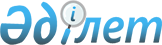 Об утверждении Инструкции о проведении таможенного контроля и таможенного оформления товаров и транспортных средств, ввозимых на комплекс "Байконур" из Российской Федерации и вывозимых с комплекса "Байконур" в Российскую Федерацию
					
			Утративший силу
			
			
		
					Приказ Председателя Агентства таможенного контроля Республики Казахстан от 25 декабря 2002 года № 158. Зарегистрирован в Министерстве юстиции   Республики Казахстан 16 января 2003 года № 2125. Утратил силу приказом Министра финансов Республики Казахстан от 21 сентября 2010 года № 474      Сноска. Утратил силу приказом Министра финансов РК от 21.09.2010 № 474.      В соответствии с Соглашением между Таможенным комитетом Министерства финансов Республики Казахстан и Государственным таможенным комитетом Российской Федерации об упрощенном порядке таможенного оформления и контроля товаров и транспортных средств, ввозимых из Российской Федерации на комплекс "Байконур" и вывозимых с комплекса "Байконур" в Российскую Федерацию от 6 июля 1998 года и в целях обеспечения благоприятных условий для функционирования комплекса "Байконур", приказываю: 



      1. Утвердить прилагаемую Инструкцию о проведении таможенного контроля и таможенного оформления товаров и транспортных средств, ввозимых на комплекс "Байконур" из Российской Федерации и вывозимых с комплекса "Байконур" в Российскую Федерацию (далее - Инструкция). 



      2. Управлению международных отношений Агентства таможенного контроля Республики Казахстан (Нургалиева С.М.) обеспечить доведение настоящего приказа до Государственного таможенного комитета Российской Федерации. 



      3. Департаменту автоматизации и таможенной статистики Агентства таможенного контроля Республики Казахстан (Варченко В.И.) и таможенным органам Республики Казахстан для ведения учета и контроля статистических данных использовать соответствующий утвержденный механизм обмена информацией, позволяющий формировать статистические карточки, а также ежемесячно обмениваться информацией по существующим электронным каналам связи. 



      4. Таможенным органам Республики Казахстан осуществлять: 

      взаимодействие с таможенной службой Российской Федерации при проведении таможенного контроля товаров и транспортных средств, ввозимых на комплекс "Байконур" из Российской Федерации и вывозимых с комплекса "Байконур" в Российскую Федерацию; 

      контроль за целевым использованием товаров и транспортных средств, ввозимых на комплекс "Байконур" из Российской Федерации. 



      5. Управлению правового обеспечения Агентства таможенного контроля Республики Казахстан (Ансарова И.Ы.) обеспечить государственную регистрацию настоящего приказа в Министерстве юстиции Республики Казахстан. 



      6. Пресс-службе Агентства таможенного контроля Республики Казахстан (Исахан Г.Т.) обеспечить опубликование настоящего приказа в средствах массовой информации. 



      7. Контроль за исполнением настоящего приказа возложить на заместителя Председателя Агентства таможенного контроля Республики Казахстан Айсагалиеву С.С. 



      8. Признать утратившим силу приказ Председателя Таможенного комитета Министерства государственных доходов Республики Казахстан от 2 августа 1999 года N 348-П "О таможенном оформлении товаров, перемещаемых через казахстанско-российскую границу для обеспечения работ на комплексе "Байконур" (зарегистрирован в Министерстве юстиции Республики Казахстан 26 августа 1999 года за N 877, с дополнениями, внесенными приказом Председателя Таможенного комитета Министерства государственных доходов Республики Казахстан от 2 февраля 2000 года N 43). 



      9. Настоящий приказ вводится в действие со дня государственной регистрации в Министерстве юстиции Республики Казахстан.       Председатель Агентства 

       таможенного контроля 

       Республики Казахстан 

      Утверждена            

Приказом Председателя     

Агентства таможенного контроля 

Республики Казахстан       

от 25 декабря 2002 года N 158    Инструкция 

о проведении таможенного контроля и таможенного 

оформления товаров и транспортных средств, 

ввозимых на комплекс "Байконур" из Российской Федерации и вывозимых с комплекса "Байконур" в Российскую Федерацию  

1. Общие положения       1. Настоящая Инструкция о проведении таможенного контроля и таможенного оформления товаров и транспортных средств, ввозимых на комплекс "Байконур" из Российской Федерации и вывозимых с комплекса "Байконур" в Российскую Федерацию, разработана на основе Соглашения между Таможенным комитетом Министерства финансов Республики Казахстан и Государственным таможенным комитетом Российской Федерации об упрощенном порядке таможенного оформления и контроля товаров и транспортных средств, ввозимых из Российской Федерации на комплекс "Байконур" и вывозимых с комплекса "Байконур" в Российскую Федерацию, совершенного 6 июля 1998 года. 

      2. Действие настоящей Инструкции распространяется на товары и транспортные средства, необходимые для функционирования комплекса "Байконур", ввозимые на комплекс "Байконур" из Российской Федерации и вывозимые с комплекса "Байконур" в Российскую Федерацию (далее - товары). 

      Статус товаров для таможенных целей подтверждается: 

      1) при ввозе на комплекс "Байконур" из Российской Федерации наличием в правом нижнем углу транспортных и товаросопроводительных документов отметки о дате и номере гарантийного обязательства, заверенной подписью и оттиском личной номерной печати должностного лица российского таможенного органа; 

      2) при вывозе с комплекса "Байконур" в Российскую Федерацию путем представления в таможенный орган Республики Казахстан обязательства грузоотправителя о целевом использовании товаров (Приложение 1). 

      3. Таможенное оформление и таможенный контроль товаров осуществляется таможенными органами Республики Казахстан в упрощенном порядке, без предоставления лицензий и других разрешений государственных органов, без уплаты таможенных пошлин, налогов и сборов, без декларирования путем представления грузовых таможенных деклараций (далее - ГТД), а также без обязательного помещения таких товаров и транспортных средств на склады временного хранения. 

      4. Таможенный досмотр товаров производится в исключительных случаях, когда есть достаточные основания полагать, что конкретная партия товаров перемещается в нарушение таможенного законодательства Республики Казахстан. При этом таможенный досмотр товаров, находящихся под пломбами представителя заказчика (военной приемки) и отделов технического контроля (далее - ОТК), а также под пломбами предприятий и их ОТК осуществляется по согласованию со службой безопасности (режима) предприятий поставщиков и/или специалистов космодрома "Байконур" в специально приспособленных для этих целей помещениях. 

      5. В отношении товаров, на которых распространяется действие настоящей Инструкции, не применяются меры по обеспечению соблюдения условий перемещения товаров под таможенным контролем, предусмотренных национальным законодательством Республики Казахстан. 

      6. Таможенное оформление и таможенный контроль ввозимых и вывозимых с комплекса "Байконур" товаров и транспортных средств, на которые действие настоящей Инструкции не распространяется, производится в соответствии с таможенным законодательством Республики Казахстан.  

2. Таможенное оформление и таможенный контроль товаров, 

ввозимых на комплекс "Байконур" из Российской Федерации       7. Для производства таможенного оформления товаров в таможенный орган Республики Казахстан должны быть представлены: 

      1) транспортный документ и одна его копия; 

      2) товаросопроводительные документы; 

      3) список товаров с обязательным указанием наименования товаров, их кодов по товарной номенклатуре внешнеэкономической деятельности Содружества Независимых Государств (далее - ТН ВЭД СНГ) и статистической стоимости в долларах США; 

      4) обязательство грузополучателя о целевом использовании товаров (Приложение 1) (далее - обязательство). 

      При этом в правом нижнем углу транспортных и товаросопроводительных документов должна быть отметка о дате и номере гарантийного обязательства, заверенная подписью и оттиском личной номерной печати должностного лица российского таможенного органа. 

      8. Должностное лицо таможенного органа: 

      1) производит регистрацию транспортных документов. Регистрационный номер присваивается по журналу регистрации в соответствии с правилами, установленными центральным таможенным органом при регистрации ГТД. При формировании регистрационного номера в порядковом номере (элемент 5 согласно пункту 2.4 Инструкции о порядке заполнения грузовой таможенной декларации, утвержденной приказом Председателя Таможенного комитета при Кабинете министров Республики Казахстан от 26 сентября 1995 года № 127-П, зарегистрированным в Министерстве юстиции Республики Казахстан 21 апреля 1997 г. N 291 (далее - Инструкция о порядке заполнения ГТД)) после дроби проставляется цифра "9"; 

      2) проверяет соответствие и полноту заявляемых сведений и проставляет штамп "Выпуск разрешен" в оригинале и копии транспортного документа; 

      3) вручает оригинал транспортного документа декларанту; 

      4) передает копию транспортного документа с прилагаемыми товаросопроводительными документами, а также список товаров и обязательство в архив таможенного органа. 

      9. Передача и хранение копий транспортных документов, товаросопроводительных документов с прилагаемыми к ним списком товаров и обязательством осуществляется в соответствии с действующим законодательством.  

3. Таможенное оформление и таможенный контроль товаров, 

вывозимых с комплекса "Байконур" в Российскую Федерацию       10. Для производства таможенного оформления товаров в таможенный орган Республики Казахстан должны быть представлены: 

      1) транспортный документ и одна его копия; 

      2) товаросопроводительные документы; 

      3) список товаров с обязательным указанием наименования товаров, их кодов по ТН ВЭД СНГ и статистической стоимости в долларах США; 

      4) обязательство грузоотправителя о целевом использовании товаров (Приложение 1) (далее - обязательство); 

      11. Должностное лицо таможенного органа: 

      1) производит регистрацию транспортных документов. Регистрационный номер присваивается по журналу регистрации в соответствии с правилами, установленными центральным таможенным органом при регистрации ГТД. При формировании регистрационного номера в порядковом номере (элемент 5 согласно пункту 2.4 Инструкции о порядке заполнения ГТД) после дроби проставляется цифра "9"; 

      2) проверяет соответствие и полноту заявляемых сведений и проставляет штамп "Выпуск разрешен" в оригинале и копии транспортного документа; 

      3) вручает оригинал транспортного документа декларанту; 

      4) передает копию транспортного документа с прилагаемыми товаросопроводительными документами, а также список товаров и обязательство в архив таможенного органа. 

      12. Передача и хранение копий транспортных документов, товаросопроводительных документов с прилагаемыми к ним списком товаров и обязательством осуществляется в соответствии с общеустановленным порядком. 

      13. Должностное лицо отдела статистики таможенного органа формирует статистическую форму (Приложение 2).  

4. Таможенное оформление и таможенный контроль товаров, 

ввозимых на комплекс "Байконур" из Российской Федерации 

и вывозимых с комплекса "Байконур" в Российскую Федерацию 

физическими лицами       14. Таможенное оформление товаров, ввозимых на комплекс "Байконур" из Российской Федерации и вывозимых с комплекса "Байконур" на территорию Российской Федерации физическими лицами, производится в порядке, установленном таможенным законодательством Республики Казахстан. 

Приложение 1 к Инструкции     

о проведении таможенного контроля 

и таможенного оформления товаров  

и транспортных средств, ввозимых  

на комплекс "Байконур" из Российской 

Федерации и вывозимых с комплекса 

"Байконур" в Российскую Федерацию  от________ №_______              ________________________________ 

                              (наименование таможенного органа)  Обязательство о целевом использовании товаров 

и транспортных средств                             ____                               ____ 

Ввоз на комплекс "Байконур"|    | Вывоз с комплекса "Байконур"|    | 

                           |____|                             |____| Наименование грузополучателя (грузоотправителя)____________________ Основание для ввоза (вывоза) ______________________________________ 

                         (дата и номер договора или иного документа) Товары согласно ___________________________________________________ 

               (указывается N списка товаров, общее количество мест, 

                             вес, стат. стоимость) Цель ввоза (вывоза) _______________________________________________ Достоверность заявленных сведений подтверждаем.                                                                                                                    Подпись  

   Печать                             руководителя организации 

                                     (командира войсковой части)    /дата/ 

Приложение 2 к Инструкции     

о проведении таможенного контроля 

и таможенного оформления товаров  

и транспортных средств, ввозимых  

на комплекс "Байконур" из Российской 

Федерации и вывозимых с комплекса 

"Байконур" в Российскую Федерацию  Статистическая форма       1. Применяется для целей учета товаров и транспортных средств, ввозимых/вывозимых на комплекс "Байконур" и не является документом, обязательным для представления таможенному органу непосредственно при производстве таможенного оформления указанных товаров.       2. Заполняется должностным лицом таможенного органа в электронном виде аналогично заполнению граф ГТД на каждую партию товаров, не позднее 5 дней после осуществления выпуска товаров.       3. Графы ГТД заполняются в порядке, предусмотренном действующими национальными законодательствами Российской Федерации и Республики Казахстан.       4. В графе 54 проставляется личная номерная печать должностного лица таможенного органа, составившего статистическую форму.  Перечень граф ГТД, заполняемый в статистической форме 
					© 2012. РГП на ПХВ «Институт законодательства и правовой информации Республики Казахстан» Министерства юстиции Республики Казахстан
				Графы ГТД Экспорт 2 Х 7 Х 8 Х 17а Х 31 Х 33 Х 34 Х 38 Х 41 Х 46 Х 54 Х 